-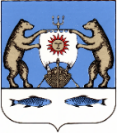 Российская ФедерацияНовгородская область Новгородский районАдминистрация Савинского сельского поселенияПОСТАНОВЛЕНИЕ  24.03.2022 г. № 250В соответствии со статьей 78.1 Бюджетного кодекса Российской Федерации, постановлением Правительства Российской Федерации от 22 февраля 2020 года № 203 «Об общих требованиях к нормативным правовым актам, устанавливающим порядок определения объема и условия предоставления бюджетным и автономным учреждениям субсидий на иные цели», Федеральным законом от 12.012.1996 № 7-ФЗ «О некоммерческих организациях» и Федеральным законом от 03.11.2006 № 174-ФЗ «Об автономных учреждениях», Уставом Савинского сельского поселения, администрация Савинского сельского поселения (далее - администрация) Постановляет:1. Внести в Порядок определения объема и условия предоставления субсидий из бюджета Савинского сельского поселения муниципальным бюджетным и автономным учреждениям Савинского сельского поселения на иные цели согласно приложению к настоящему постановлению (далее — Порядок), утвержденный постановлением администрации Савинского сельского поселения от 21.05.2021 г. № 304, следующие изменения:1.1. в подпункте «а» пункта 1.3 Порядка после слов «проведение мероприятий в рамках муниципальных программ» дополнить словами «(проектов)»;1.2. абзац первый пункта 1.4 Порядка изложить в новой редакции:«1.4. Результаты предоставления целевой субсидии должны быть конкретными, измеримыми и соответствовать результатам муниципальной программы (проекта), ведомственной целевой программы, регионального проекта и (или) федерального проекта, входящего в состав соответствующего национального проекта (при наличии в них результатов реализации таких программ), в случае, если целевая субсидия предоставляется для реализации такого проекта (программы).».1.3. В пункте 2.10 Порядка:дополнить подпунктом «3» следующего содержания:«3) план мероприятий по достижению результатов предоставления субсидии;»;подпункты 3-10 считать соответственно подпунктами 4-11;абзац второй подпункта «9» изложить в новой редакции:«- реорганизацией (за исключением реорганизации в форме присоединения) или ликвидацией учреждения;»;дополнить подпункт 9 абзацем четвертым следующего содержания:«- в случае, предусмотренном пунктом 5 Общих требований;».1.4. Пункт 3.1 Порядка после слов «результатов предоставления целевой субсидии» дополнить словами «, отчетность о реализации плана мероприятий по достижению результатов предоставления субсидии, иных показателей (при их установлении)».1.5. В пункте 3.4 Порядка слова «дополнительные сроки представления учреждением отчетности» заменить словами «формы представления учреждением дополнительной отчетности и сроки их представления».      2. Настоящее постановление вступает в силу и распространяет свое действие на правоотношения, возникшие с 1 января 2022 года.      3. Опубликовать настоящее постановление в периодическом печатном издании «Савинский вестник» и разместить на официальном сайте Администрации Савинского сельского поселения в информационно-телекоммуникационной сети «Интернет» по адресу: www.savinoadm.ru.Глава сельского поселения                                     А.В.Сысоев  О внесении изменений в Порядок определения объема и условий предоставления субсидий из бюджета Савинского сельского поселения муниципальным бюджетным и автономным учреждениям Савинского сельского поселения на иные цели